ГОРОДСКОЙ ОКРУГ ДОМОДЕДОВО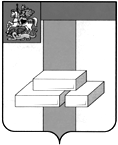 Заключение  Счетной палаты городского округа Домодедово по внешней проверке годового отчета об  исполнении бюджета городского округа за 2018 годМосковская областьг. ДомодедовоЗаключениеСчетной палаты городского округа Домодедово  по внешней проверке годового отчета об  исполнении бюджета городского округа Домодедово за 2018 годг. ДомодедовоМосковской области                                                                                «16 » апреля 2019г. Общие положения.              На основании приказа от 28.03.2019г. №4  Счетной палатой городского округа Домодедово проведена внешняя проверка годового отчета об исполнении бюджета городского округа Домодедово за 2018 год.               В проверке принимали участие:            - Председатель Счетной палаты городского округа Домодедово – Г.А. Копысова;            - Инспектор Счетной палаты городского округа Домодедово - И.В. Якушева;            - Инспектор Счетной палаты городского округа Домодедово – О.А. Бочкова.              В соответствии с Положением о Счетной палате городского округа Домодедово Московской области, утвержденным решением Совета депутатов городского округа Домодедово от 21.02.2019г. №1-4/942, рассмотрен проект решения  Совета депутатов городского округа Домодедово «Об отчете об исполнении бюджета городского округа за 2018 год», баланс исполнения консолидированного бюджета  за 2018 год по форме 050320, отчет об исполнении консолидированного бюджета субъекта Российской Федерации и бюджета территориального государственного внебюджетного фонда за 2018 год по форме 0503317, справка по заключению счетов бюджетного учета отчетного финансового 2018 года  по форме 0503310, консолидированный отчет о движении денежных средств за 2018 год по форме 0503323, консолидированный отчет о финансовых результатах деятельности за 2018 год по форме 0503321, справка по консолидируемым расчетам за 2018 год по форме 0503325,  сведения о движении нефинансовых активов по форме 0503368, сведения о дебиторской и кредиторской задолженности по форме 0503369, сведения об изменении остатков валюты баланса консолидированного бюджета по форме 0503373, сведения о количестве подведомственных участников бюджетного процесса, учреждений, государственных (муниципальных) унитарных предприятий и публично-правовых образований по форме 0503361, сведения об исполнении консолидированного бюджета по форме 0503364, сведения о финансовых вложениях по форме 0503371, сведения о государственном (муниципальном) долге, предоставленных бюджетных кредитах консолидированного бюджета по форме 0503372, сведения о доходах консолидированного бюджета от перечисления части прибыли (дивидендов) государственных (муниципальных) унитарных предприятий, иных организаций с государственным участием в капитале по форме 0503374, сведения о вложениях в объекты недвижимого имущества, об объектах незавершенного строительства по форме 0503190, представленные одновременно с проектом решения и заключает следующее:               Бюджет городского округа Домодедово на 2018 год утвержден Решением Совета депутатов  от 20.12.2017г. №1-4/853 «О бюджете городского округа Домодедово на 2018 год и на плановый период 2019 и 2020 годов». В течение 2018 года в первоначальное решение было внесено 9 изменений:от 12.02.2018 № 1-4/866, от 03.04.2018  № 1-4/873,  от 03.05.2018  № 1-4/882,  от 31.05.2018  №1-4/891,  от 17.07.2018 № 1-4/898, от 29.08.2018 № 1-4/906, от  26.09.2018 № 1-4/909, от 13.11.2018 №1-4/921, от 19.12.2018 №1-4/930.                  Исполнение бюджета городского округа за отчетный период осуществлялось с 01.01.2018г. по 31.12.2018г. муниципальным финансовым органом - Финансовым Управлением Администрации городского округа Домодедово, созданным на основании решения Совета депутатов городского округа Домодедово от 21.05.2009 №1-4/196 «Об утверждении структуры администрации городского округа Домодедово».В отчетном периоде начальником финансового управления Администрации городского округа Домодедово  являлась Езопова Лариса Михайловна.Организационная структураВ 2018 году из бюджета городского округа финансировалось 15 учреждений. Субсидии из бюджета городского округа предоставлялись  17 бюджетным  и 74 автономным учреждениям. В целом, количество финансируемых из бюджета учреждений, по сравнению с аналогичным периодом прошлого года, не изменилось. Однако, произошло внутреннее изменение по казенным учреждениям.                   Учреждения, финансируемые из бюджета                    городского округа   Домодедово в 2018 году         Изменения в сведениях о количестве подведомственных участников бюджетного процесса произошли по следующим типам учреждений:1. Бюджетные учреждения уменьшились на две единицы по причине реорганизации: -   МБУ «Редакция газеты «Призыв» реорганизовалось в МАУ «Редакция газеты «Призыв» с 26 июля 2018 г. ((Постановление  Администрации городского округа Домодедово № 999 от 07.05.2018 г. «О создании муниципального автономного учреждения городского округа Домодедово «Редакция газеты «Призыв»);-  МБУ «Центр бухгалтерского обслуживания учреждений» реорганизовалось в МКУ «Централизованная бухгалтерия» с 19 января 2018 г.(Постановление Администрации городского округа Домодедово № 4382 от 27.12.2017 г. «О создании муниципального казенного учреждения городского округа Домодедово «Централизованная бухгалтерия».2. Ликвидировано одно казенное учреждение:  МКУ «Центр содействия развитию земельно-имущественного комплекса городского округа Домодедово"  9 января 2018 г. (Постановление Администрации городского округа Домодедово № 3456 от 05.10.2017 г «О ликвидации муниципального казенного учреждения городского округа Домодедово «Центр содействия развитию земельно-имущественного комплекса городского округа Домодедово»), создано  с 19 января 2018 г.  МКУ «Централизованная бухгалтерия»;3. Количество автономных учреждений увеличились на одну единицу за счет реорганизации МБУ «Редакция газеты «Призыв» в МАУ «Редакция газеты «Призыв» (Постановление  Администрации городского округа Домодедово № 999 от 07.05.2018 г. «О создании муниципального автономного учреждения городского округа Домодедово «Редакция газеты «Призыв»;4.  Количество Муниципальных унитарных предприятий уменьшилось на одну единицу в результате передачи МУП «Электросеть» в собственность  Московской области. (Распоряжение  Правительства Московской области №89-РП от 19.02.2018г. «О передаче в собственность Московской области имущества городского округа Домодедово»).                                   Результаты деятельностиБюджет городского округа Домодедово на 2018 год по доходам утвержден в сумме 6 830 166,0  тыс. руб. (налоговые доходы  3 280 331,0 тыс. руб., неналоговые доходы 939 679,0 тыс. руб., безвозмездные поступления от других бюджетов бюджетной системы 2 610 106,0 тыс. руб.). Уточненный план по доходам составил 8 165 451,2 тыс. руб. (налоговые доходы       3 583 677,8 тыс. руб., неналоговые доходы 1 007 725,7 тыс. руб., безвозмездные поступления от других бюджетов бюджетной системы 3 573 498,8 тыс.руб., а также прочие безвозмездные поступления 2 249,8 тыс.руб, возвраты организациями остатков субсидий прошлых лет 26,9 тыс.руб., возвраты остатков межбюджетных трансфертов, имеющих целевое назначение, прошлых лет (- 1 727,7 тыс.руб.)). Бюджет городского округа Домодедово за 2018 год исполнен на 92,2% к уточненному плану (план – 8 165 451,2  тыс. руб., факт –7 528 080,1 тыс. руб.), в том числе по налоговым и неналоговым доходам на 95,4% (план – 4 591 403,5 тыс. руб., факт – 4 379 099,6 тыс. руб.).Наиболее крупные отклонения (более чем на 5 процентов) сложились по следующим подгруппам налоговых и неналоговых доходов: Налог на доходы физических лицПлан по налогу на доходы физических лиц утвержден в сумме 1 519 793,5 тыс. руб., фактическое поступление составило 1 528 725,1 тыс. руб., перевыполнение составило 8 931,6  тыс. руб. Крупнейшими плательщиками (в части местного бюджета) являлись:                                                                                                       тыс.руб.В доход местного бюджета поступили крупные разовые платежи от двух физических лиц в размере 255 277,8 тыс.руб. АкцизыПлан по доходам от уплаты акцизов утвержден в размере 96 315,0 тыс.руб., фактическое поступление составило 96 597,5 тыс.руб., т.е. перевыполнение плана на 282,5 тыс.руб. или 0,3%.                                           Налоги на имуществоВ бюджете городского округа Домодедово утверждены налоги на имущество в сумме     1 465 053,3 тыс. руб.,  фактически поступило 1 421 267,1тыс. руб., план не выполнен на 43 786,2 тыс.руб. или на 3,0%. В подгруппу имущественных налогов входят:                            Налог на имущество физических лицПри плановых назначениях по налогу на имущество физических лиц 115 000,0 тыс. руб. фактически поступило 111 622,7 тыс. руб., план не выполнен на 3 377,3 тыс. руб. или на 2,9 %.                                             Земельный налог При плановых назначениях по земельному налогу 1 350 053,3 тыс. руб. фактически поступило  1 309 644,3 тыс. руб., план не выполнен на 40 409,0 тыс.руб. или на 3,0%При плановых назначениях по земельному налогу с физических лиц 200 000,0 тыс.руб. фактически поступило 201 830,2 тыс.руб., перевыполнение плана составило 1 830,2 тыс.руб. или 0,9%.При плановых назначениях по земельному налогу с организаций 1 150 053,3 тыс.руб. фактически поступило 1 107 814,2 тыс.руб., план не выполнен на 42 239,1 тыс.руб или на 3,7%, что связано с пересмотром в 2018 году в судебном порядке кадастровой стоимости в сторону уменьшения, в связи с чем у ряда крупных налогоплательщиков образовалась переплата по земельному налогу. Крупнейшими плательщиками земельного налога в 2018 году являлись:Доходы от использования имущества, находящегося в государственной и муниципальной собственностиВ бюджете городского округа Домодедово утверждены доходы от использования имущества, находящегося в государственной и муниципальной собственности, в сумме 566 830,0 тыс.  руб., фактически поступило 555 645,3 тыс. руб., план не выполнен на 11 184,7 тыс. руб. или на 2,0%. В подгруппу доходов от использования имущества входят: Доходы в виде прибыли, приходящейся на доли в уставных (складочных) капиталах хозяйственных товариществ и обществ, или дивидендов по акциям, принадлежащим РФ, субъектам РФ или муниципальным образованиямОтражены поступления дивидендов по акциям, принадлежащим муниципальному образованию. Плановые назначения на 2018 год составили 2 869,0 тыс. руб., фактические поступления – 2 868,9 тыс. руб. Доходы, получаемые в виде арендной платы за земельные участки, государственная собственность на которые не разграничена, а также средства от продажи права на заключение договоров аренды указанных земельных участков.В бюджете 2018 года данный платеж утвержден в сумме 430 000,0 тыс. руб., фактически поступило 417 814,3 тыс. руб., план не выполнен на 12 185,7 тыс. руб.Невыполнение плана связано с образованием задолженности по арендной плате.Отклонение кассового исполнения 2018 года от кассового исполнения 2017 года связано с поступлением в 2017 году крупных сумм в счет погашения задолженности прошлых лет. Крупнейшими плательщиками являлись:тыс.руб.Доходы от сдачи в аренду имущества, составляющего государственную (муниципальную) казну (за исключением земельных участков)План по доходам от сдачи в аренду имущества утвержден в сумме 70 000,0  тыс. руб., фактически поступило 69 689,8 тыс. руб. Крупнейшими плательщиками являлись:Тыс.руб.Прочие поступления от использования имущества, находящегося в собственности городских округов.Отражены поступления по плате за наем муниципального жилищного фонда, плата за установку и эксплуатацию рекламных конструкций, а также плата за установку и эксплуатацию оборудования связи на опорах уличного освещения. Плановые назначения на 2018 год составили 45 500,0 тыс. руб., фактические поступления – 45 789,9 тыс. руб., перевыполнение составило 289,9 тыс.руб. или 0,6%. Доходы от оказания платных услуг и компенсации затрат государстваС октября 2017 года по май 2018 по статье «Прочие доходы от оказания платных услуг (работ) получателями средств бюджетов городских округов» в бюджет городского округа поступали средства от оказания платных услуг созданным в сентябре 2017 года МКУ "Специализированная служба в сфере погребения и похоронного дела". Также по данной статье отражаются доходы, поступающие от оказания платных услуг МКУ «Управление капитального строительства».По статье «Прочие доходы от компенсации затрат бюджетов городских округов» отражается дебиторская задолженность прошлых лет, возникшая в результате невыполнения в полном объеме физическими или юридическими лицами обязательств.В бюджете городского округа на 2018 год платежи запланированы в сумме 59 931,3 тыс. руб., фактически поступило 60 461,6 тыс. руб.Доходы от продажи материальных и нематериальных активовВ бюджете городского округа доходы от продажи материальных и нематериальных активов утверждены в сумме 353 659,4 тыс. руб., фактически поступило 185 593,7 тыс. руб., план не выполнен на 168 065,7 тыс. руб., что связано с невыполнением плана приватизации имущества.             Штрафы, санкции, возмещение ущербаПоступления по штрафам в бюджете городского округа утверждены в сумме 15 005,0 тыс. руб., фактически поступило 14 977,2 тыс. руб.                          Прочие неналоговые доходыВ бюджете на 2018 год прочие неналоговые доходы утверждены в сумме 11 300,0 тыс. руб., фактически поступило 11 597,6 тыс. руб.В данной подгруппе поступления сложились следующим образом:                                                                                                                         тыс.руб.По состоянию на 01.01.2019 год муниципальный долг городского округа Домодедово составил 563 503,7 тыс. руб.                                                                                                                                             тыс.руб.В 2018 году муниципальным образованием «Городской округ Домодедово» выдано 6 муниципальных гарантий,  погашено  заемщиками 8 муниципальных гарантий.     Исполнение муниципальных гарантий в 2018 году не производилось.  Согласно решению Совета депутатов городского округа Домодедово  от 20.12.2017 № 1-4/853 «О бюджете городского округа Домодедово на 2018 г. и плановый период 2019 и 2020 гг..», бюджетные назначения по расходам  на 01.01.2018 г.  утверждены на сумму 7 250 633,20 тыс.руб. В результате всех уточнений бюджета, бюджетные назначения по расходам составили на 31.12.2018 г. - 8 663 160,50 тыс.руб. Увеличение плана по  расходам составило 1 412 527,30 тыс.руб.            После окончательного  уточнения бюджета на 2018 г. (Решение Совета депутатов  «О внесении изменений и дополнений в решение Совета депутатов городского округа Домодедово от 20.12.2017 № 1-4/853«О бюджете городского округа Домодедово на 2018 год и плановый период 2019 и 2020 годов»  №1-4/930 от 19.12.2018.), были внесены изменения в бюджет городского округа по расходам на сумму 2 911,50 тыс.руб. Основанием явились уведомления от главных распорядителей бюджетных средств Московской области.       Бюджет городского округа по расходам выполнен в сумме 7 747 152,1 тыс.руб -  89,4% от уточненного плана.        Выполнение плана менее 95 %  по ряду расходных статей сложилось в результате экономии  за счет вакантных должностей, больничных листов, уменьшения стоимости выполняемых работ, оказываемых услуг после проведения процедуры торгов в соответствии с действующим законодательством, перенесения выполнения ряда работ по строительству на 2019 год.Анализ показателей финансовой  отчетностиЗа 2018 год поступления по налоговым и неналоговым платежам и сборам в консолидированный бюджет Российской Федерации  составили  26 981,1 млн.руб. (АППГ 26 044,1 млн. руб.), в том числе в федеральный бюджет – 7 385,0 млн.руб. (АППГ 7 196,2 млн. руб.), в областной – 15 217,0 млн.руб. (АППГ 14 717,7 млн. руб.), в местный бюджет –  4 379,1 млн.руб.(АППГ 4 130,2 млн. руб.)Налоговые и неналоговые доходы бюджета городского округа выполнены на 95,4% (план 4 591,4 млн. руб., факт 4 379,1  млн. руб.). За 2018 год поступления по налоговым и неналоговым платежам в местный бюджет составили 4 379,1 млн.рублей, с ростом к аналогичному периоду прошлого года – 106 % (на 248,9 млн.руб.). Поступления налоговых платежей составили 3 542,4 млн. рублей, с ростом 108,5%, т.е. на 277,0 млн. рублей больше поступлений за аналогичный период прошлого года. Рост налоговых доходов произошел в основном за счет прироста налога на доходы физических лиц (НДФЛ) (+301,4 млн. руб.) и поступлений от предприятий, применяющих упрощенную систему налогообложения (УСН) (+51,9 млн. руб.), это связано с увеличением количества налогоплательщиков, применяющих данный режим налогообложения.Поступления по неналоговым платежам  составили 836,7 млн. руб., что на 28,1 млн. руб. меньше поступлений 2017 года, что связано со снижением поступлений от арендной платы за земельные участки в связи с поступлением в 2017 году крупных сумм в счет погашения задолженности прошлых лет.Бюджет городского округа Домодедово по доходам за 2018 год исполнен  на 92,2%,  при  плане 8 165,5  млн. руб.  фактические  поступления   составили 7 528,1 млн. руб., в том числе поступления от других бюджетов бюджетной системы РФ составили 3 148,4 млн. руб., исполнение составило 88,1 %.По сравнению с 2017 годом объем доходов увеличился на сумму 403,1 млн. руб. или на 5,7%. При этом поступления по налоговым и неналоговым доходам увеличились на 248,9 млн.руб., безвозмездные поступления от других бюджетов бюджетной системы в отчетном году на 148,0 млн.руб. выше поступлений прошлого года.Наиболее крупными плательщиками налогов и сборов  в бюджет городского округа за 2018 год (поступления, от которых составили более 30 млн. руб.)  являлись:тыс.руб.Поступления по этим предприятиям составили 725,9 млн. руб. или 16,6% от налоговых и    неналоговых поступлений бюджета городского округа.Бюджет  городского округа по расходам за 2018 год выполнен в объеме 7 747 152,1 тыс.руб., или 89,4% к уточненному плану 2018 года. По сравнению с аналогичным периодом  2017 года объем расходов увеличился на сумму 80 105,5 тыс.руб. или на 1%.Финансирование расходов осуществлялось своевременно при предоставлении необходимого пакета документов, наличии лимитов бюджетных обязательств и поступлении средств из федерального и областного бюджетов. По разделу «Общегосударственные вопросы» денежные средства освоены в сумме 1 094 674,3 тыс. руб., что составляет 95% к уточненному плану 2018 года. По сравнению с аналогичным периодом  2017 года объем расходов уменьшился на сумму 70 692,0 тыс.руб. или на 6,1%.По разделу «Национальная безопасность и правоохранительная деятельность» денежные средства освоены в сумме 55 885,4 тыс. руб., что составляет 93,1% к уточненному плану 2018 года. По сравнению с аналогичным периодом  2017 года объем расходов увеличился на сумму 16 040,4 тыс.руб. или на 40,3%.По разделу «Национальная экономика»  исполнение составило 741 764,5 тыс. руб., или 78,7% к уточненному плану 2018 года, в том числе: по подразделу «Транспорт» расходы исполнены в размере 108 288,2 тыс. руб., или 95,6% к уточненному плану 2018 года; по подразделу «Дорожное хозяйство (дорожные фонды)» расходы исполнены в  объеме  581 497,8 тыс. руб. или 75,3%; по подразделу «Связь и информатика» расходы исполнены в размере 9 161,1 тыс.руб., или 88,7% к уточенному плану 2018 года;  по подразделу «Другие вопросы в области национальной экономики»  соответственно 40 115,6 тыс. руб. или  93,1% к уточненному плану 2018 года.  По сравнению с аналогичным периодом  2017 года объем расходов по данному разделу увеличился на сумму 207 504,5 тыс.руб. или на 38,8%.По разделу «Жилищно-коммунальное хозяйство» плановые показатели 2018 года выполнены на 76,2% или в объеме 1 093 577,8 тыс. руб. Расходы по подразделу «Жилищное хозяйство» исполнены  в объеме 335 824,2 тыс. руб., или на 92% к уточненному плану 2018 года; по подразделу «Коммунальное хозяйство» исполнение составило 32 611,7 тыс. руб., или 11,5% к уточненному плану 2018 года; по подразделу «Благоустройство» исполнение составило 725 141,9 тыс. руб., или 92,3% к уточненному плану 2018 года.	           По сравнению с аналогичным периодом  2017 года объем расходов по данному разделу увеличился на сумму 204 497,0 тыс.руб. или на 23%.		       По разделу «Охрана окружающей среды» плановые показатели 2018 года выполнены на 68,2% или в объеме 22 067,8 тыс. руб.		       По сравнению с аналогичным периодом  2017 года объем расходов по данному разделу увеличился на сумму 12 521,4 тыс.руб. или на 131%.		       По разделу «Образование» плановые показатели 2018 года выполнены на 93,3%, что в денежном выражении составило 3 707 783,4 тыс. руб. В том числе по подразделу «Дошкольное образование» исполнение составило 1 200 259,2 тыс.руб. или 94,2% к уточненному плану 2018 года; по подразделу «Общее образование» исполнение составило 2 078 696,4 тыс.руб. или 91,9% к уточненному плану 2018 года; по подразделу «Дополнительное образование детей» исполнение составило 303 915,9 тыс.руб. или 99% к уточненному плану 2018 года; по подразделу «Молодежная политика и оздоровление детей» исполнение составило 39 706,3 тыс.руб. или 96,9% к уточненному плану отчетного периода. Средства субвенций, предоставленных из бюджета Московской области, были направлены на выплату заработной платы, начислений на заработную плату, оплату питания и приобретение одежды и мягкого инвентаря для детей-сирот, находящихся в Кутузовской школе-интернате и Детском доме им.Талалихина.По сравнению с аналогичным периодом  2017 года объем расходов по данному разделу увеличился на сумму 128 689,0 тыс.руб. или на 3,6%.Раздел «Культура, кинематография». Бюджетные средства освоены на 99,5%, что в денежном выражении составило 514 341,2 тыс. руб., в том числе по подразделу «Культура» исполнение составило 494 948,3 тыс.руб. или 99,7% к уточненному плану  2018 года; по подразделу «Другие вопросы в области культуры, кинематографии» исполнение составило 19 392,9 тыс.руб. или 95% к уточненному плану 2018 года.По сравнению с аналогичным периодом  2017 года объем расходов по данному разделу увеличился на сумму 38 948,7 тыс.руб. или на 8,2%.По разделу «Социальная политика» исполнение составило 88,2% или 229 591,7 тыс. руб. В том числе по подразделу «Пенсионное обеспечение» исполнение составило 12 998,0 тыс.руб. или 99,6% к уточненному плану 2018 года; по подразделу «Социальное обеспечение населения» плановые показатели исполнены на 90,3% или в сумме 129 371,7 тыс.руб.; по подразделу «Охрана семьи и детства» плановые показатели исполнены на 83,9% или 87 222,0 тыс.руб.По сравнению с аналогичным периодом  2017 года объем расходов по данному разделу уменьшился на сумму 58 810,5 тыс.руб. или на 20,4%.По разделу «Физическая культура и спорт» исполнение составило 237 100,4 тыс.руб. или 99,5% к уточненному плану 2018 года.По сравнению с аналогичным периодом  2017 года объем расходов по данному разделу уменьшился на сумму 88 196,5 тыс.руб. или на 27,1%.По разделу «Средства массовой информации» исполнение составило 99,5% или 48 996,2 тыс. руб. к уточненному плану 2018 года.По сравнению с аналогичным периодом  2017 года объем расходов по данному разделу увеличился на сумму 21 669,7 тыс.руб. или на 79,3%.Анализ показателей бухгалтерской отчетности         Остаток  денежных средств на счете бюджета на  01.01.2019 года составляет  329 074 531,56 руб.	Остатки  по субсидиям, субвенциям и иным межбюджетным трансфертам  составляют 21 648 510,64 руб.:- 9 533 234,99 руб. - остаток неиспользованных субсидий, предоставленных Министерством ЖКХ Московской области, в том числе:-  18 743 741 ,65 руб. - остаток субсидии на ремонт подъездов в многоквартирных домах; -  354 395,41руб. - остаток субсидии на  предоставление доступа к электронным сервисам цифровой  инфраструктуры в сфере жилищно-коммунального хозяйства. Подлежит возврату в 2019 году;- 178 811,07 руб. - остаток неиспользованной субвенции, предоставленной  Министерством      имущественных отношений Московской области для осуществления государственных полномочий в соответствии с Законом Московской области №175/2017-ОЗ. Подлежит возврату в 2019 г.;     - 2 710,25 руб. – остаток неиспользованной субвенции, предоставленной Министерством Здравоохранения Московской области на финансирование обеспечения полноценным питанием беременных женщин, кормящих матерей, а также детей в возрасте до трех лет в Московской области. Подлежит возврату в 2019 году;- 1 136 458,01 руб. -  остаток неиспользованной субвенции, предоставленной Министерством образования Московской области, в том числе:- 108 447,10 руб. - остаток по организации выплаты компенсации части родительской платы;- 650 240,95 руб. -  остаток по стандарту образования (детские сады);-   47 226,16 руб. -  остаток по  стандарту образования (школы); - 125 153,97 руб. - остаток по социальной поддержке и социальному обеспечению детей-сирот и детей, оставшихся без попечения родителей;            - 138 918,49 руб.- остаток от частичной компенсации стоимости питания отдельным    категориям обучающихся;                -  66 471,34 руб. - остаток по дополнительным мероприятиям по Закону Московской области №246/2017 – ОЗ от 27.12.2017 г.  		Все  средства  подлежат возврату в 2019 году; - 80,46 руб. – остаток неиспользованной субвенции, предоставленной Главным Управлением  архитектуры и градостроительства Московской области на осуществление государственных полномочий в соответствии с Законом Московской области №107/2014-ОЗ. Подлежит возврату в 2019 году.;  - 118 265,58 руб. – остаток неиспользованной субвенции, предоставленной  Главным управлением государственного административно-технического надзора  Московской области на финансирование штатной численности работников Госадмтехнадзора. Подлежит возврату в 2019 году; - 31 338,00 руб. - остаток неиспользованной субсидии, предоставленной Министерством социального развития Московской области на проведение оздоровительной компании. Подлежит возврату в 2019 году; - 200,00 руб. - остаток неиспользованных средств, предоставленных  Главным управлением  ветеринарии Московской области. Подлежит возврату в 2019 году; -  647 412,28 руб. - остаток неиспользованных федеральных субвенций, предоставленных    Главным управлением территориальной политики Московской области на составление списков кандидатов в присяжные. Подлежит возврату в 2019 году.Валюта баланса  на 01.01.2019 года изменилась на сумму 142 045 478 ,31 руб.Изменение валюты баланса произошло в связи с внедрением стандартов бухгалтерского учета в государственном секторе.В форме баланса 0503320 предупреждение с формой 0503321 на сумму 1 680 906,70 руб. В январе 2018 года МБУ «Центр обслуживания учреждений» реорганизовано в МКУ «Централизованная бухгалтерия», перешло в ведение Администрации  городского округа Домодедово (основание: постановление: Администрации городского округа Домодедово от 27.12.2017 № 4382).Сумма заключительных оборотов  по счету 304 06 составила 1 680 906,70 руб.В форме 0503321 также допустимое расхождение на сумму заключительных оборотов по счету 304 06 000. (1 680 906,70 руб.).В форме 050323 предупреждение на сумму возвратов бюджетными и  автономными  учреждениями остатков бюджетных субсидий прошлых лет 29 960,19 руб., которые не отражаются в разделе поступлений по КОСГУ 151.Сумма остатков отражена  по стр.422 раздела 3.В форме 0503317 обслуживание внутреннего долга 1 369 441,63 руб по ВР 700 не соответствует суммам в форме 0503325, так как это сумма процентов, выплаченная по кредитам от кредитной организации (допустимо).Сведения об изменении остатков валюты баланса отражены в форме 0503173: по строке 160, счет 401 50 000, отражены расходы будущих периодов в сумме 142 045 478,31 руб., в связи с внедрением стандартов бухгалтерского учета в государственном секторе;-  по строке 250, счета 205 00 000, 209 00 00, отражена дебиторская задолженность в сумме 13 881 735 310,72 руб. (начислены доходы по договорам аренды, на весь срок действия договоров);-  по строке 510, счет 401 40 000, отражены доходы будущих периодов на сумму 13 685 038 301,05 руб.; - по строке 560, счет 400 00 00, отражен финансовый результат на сумму 334 721 953,85 руб.В форме 0503369 показатели по дебиторской и кредиторской задолженности по счетам 205.11 и 205.45 на начало и на конец года сформированы по данным ИФНС. Начислены налоги по физическим и юридическим лицам. Просроченная дебиторская задолженность  - 533 247 590,94  руб. ( сч.205.11, 205.45).Просроченная кредиторская задолженность - 996 372 239,78 руб. ( сч.205.11, 205.45) .В связи с изменением плана счетов, денежные средства в сумме 147 714,00 руб., учтенные на счете 20541000 «Расчеты с плательщиками сумм принудительного изъятия»  по дебиторской задолженности  и  6 000,00 руб. по кредиторской задолженности, переведены на новый счет  20545000 «Расчеты по доходам от прочих сумм принудительного изъятия».Несоответствие сумм дебиторской задолженности  в гр. 2 по счетам 20521000, 20523000, 20527000, 20581000, 20589000  на конец предыдущего отчетного года и сумм сведений ф. 0503369 на начало 2018 года связано с изменением входящих остатков, в связи с применением федерального стандарта государственного сектора «Аренда» в части операционной аренды.По разделу кредиторская задолженность: несоответствие сумм кредиторской задолженности в гр. 2 по счетам 20521000, 20523000, 20551000, 20571000, на конец предыдущего отчетного года и сумм сведений ф. 0503369 на начало 2018 года  так же связано  с  изменением входящих остатков, в связи с  применением федерального стандарта государственного сектора «Аренда», в части операционной аренды.         Форма 0503390. По счету 10600 (форма 0503368) сформировался остаток по незавершенному строительству в сумме 241 219 393,71 руб., из них, в объектах недвижимого имущества, в объектах незавершенного строительства, остаток составил – 236 792 369,24 руб. В 2018 году завершено строительство  объектов:-  Фонтан плоскостной у  Дворца культуры «МИР» по адресу: 14200, Московская область, г. Домодедово, мкр. Западный, ул. Каширское шоссе 100 "А";- Благоустройство сквера перед ЗАГСом по улице Каширское шоссе и Площади 30-летия Победы г. Домодедово Московской области; - Устройство архитектурно-художественного освещения по адресу: 142000, Московская область, мкр. Центральный, пл. 30-летия Победы дом 1, в рамках приоритетного проекта «Светлый город»;- Дорога с тротуарами и велодорожками по адресу: г. Домодедово, мкр. Западный, ул. Лунная.   Расшифровка к форме 0503310                             Прочие вопросы деятельностиНа балансе Комитета по  управлению имуществом Администрации городского округа Домодедово отражено имущество казны.Балансовая стоимость имущества муниципальной казны на 01.01.2019 г. составила 8 073 707 081,53 руб., в том числе: - недвижимое имущество в составе имущества казны   - 7 267 415 377,26 руб.;- движимое имущество в составе имущества казны      –    254 197 613,93 руб.;- непроизведенные активы в составе имущества казны –    551 569 569,46 руб.;- материальные запасы в составе имущества казны       –          524 520,88 руб.В целях повышения эффективности использования  и сохранности муниципального имущества перераспределено муниципальной имущество между муниципальными предприятиями и учреждениями городского округа Домодедово  на сумму 203 325 773,39 руб. Поступило  в муниципальную  казну  в 2018 г. имущество на сумму 2 441 935 567,42 руб., том числе: -недвижимое имущество 1 764 903 391,58 руб.; - движимое – 207 243 253,93 руб.;- непроизведенные активы – 469 264 401,03 руб.;- материальные запасы в составе имущества казны  - 524 520,88 руб.Выбыло  имущество казны на сумму  -528 099 563,94 руб., из них;- недвижимое имущество казны – 312 236 429,9 5руб.; -движимое имущество – 158 733 333,20 руб.; -непроизведенные активы – 57 129 800,73 руб.             За отчетный период уставной фонд муниципальных унитарных предприятий пополнился  на 71 500 000,00 руб., в том числе:МУП «Домодедовский Водоканал» - 40 500 000,00 руб.;МУП «Комстройплан»                    -   3 000 000,00 руб.;МУП «Теплосеть»                           - 28 000 000,00 руб.        Через Управление образования за 2018 год были предоставлены субсидии некоммерческим организациям  в сумме 18 993 141,64 руб., в том числе:- Общеобразовательная автономная некоммерческая организация «Русская многоуровневая школа» - 6 673 245,26 руб.;- Негосударственное (частное) общеобразовательное учреждение общего среднего(полного) образования "Православная классическая гимназия имени преподобного Серафима Саровского" – 8 269 896,38 руб.;- Автономная некоммерческая организация начальная школа - детский сад центр раннего развития детей "Наш наследник" –1 620 000,0 руб.;- Индивидуальный предприниматель Четверкин Владимир Александрович – 2 430 000,00 руб.Информация о субсидиях, перечисленных негосударственным организациям.	В 2018 г. через Администрацию городского округа Домодедово профинансировано по 242 КОСГУ- 338 861 100,59 руб., в том числе:           - субсидия юридическим лицам на мероприятия по содействию занятости населения по организации временного трудоустройства несовершеннолетних  граждан в возрасте от 14 до 18 лет в сумме 1 347 422,49 руб.;-  субсидия на канализование некоммерческому партнерству НПВК «ВКВ»  в сумме – 12 273 767,80 руб.; - субсидия на канализование некоммерческому партнерству НПК «Авдотьино»  в сумме – 8 799 000,00 руб;.-субсидия на канализование некоммерческому партнерству НП по благоустройству земельных участков «Ручеек»   в сумме – 1 100 000,00 руб.; -субсидия на возмещение расходов, связанных с реализацией мероприятий по благоустройству в части устройства технических сооружений для развлечений ООО «Новые спортивные технологии» - 23 000 000,   руб.;- субсидия на поддержку развития малого и среднего предпринимательства г/о Домодедово   из средств местного бюджета  500 000,00 руб;. - субсидии юридическим лицам (кроме государственных учреждений) и физическим лицам - производителям товаров, работ и услуг на возмещение затрат субъектов малого и среднего предпринимательства – 419 850,00руб.;- по подпрограмме "Капитальный ремонт общего имущества в многоквартирных домах, расположенных на территории городского округа Домодедово на 2014-2018 годы", перечислена субсидия на сумму 1 748 300,00 руб. - по программе Московской области "Развитие жилищно-коммунального хозяйства» на 2017-2021 годы, перечислено субсидий на ремонт подъездов многоквартирных домов из местного бюджета на сумму 26 241 473,14 руб., из бюджета Московской области на сумму 29 776 816,28 руб.- субсидия некоммерческой организации в фонд капитального ремонта общего имущества многоквартирных домов  233 654 470,88 руб.Итого перечислено  по КБК 242 – 338 861 100,59 руб.За 2018 год Счетной палатой городского округа Домодедово проведено  10 контрольных мероприятий. В рамках контрольных мероприятий проверено:  3 автономных учреждения, 3 бюджетных учреждения, 2  казенных учреждения, 1 унитарное  учреждение и Служба дорожного хозяйства и транспорта Администрации городского округа Домодедово. Отделом муниципального финансового контроля и доходов Финансового управления Администрации городского округа Домодедово проведено 28 проверок, в том числе проверено:- казенных учреждений - 6;- бюджетных учреждений - 5;- автономных  учреждений - 14;- муниципальных унитарных предприятий - 3.В результате проверок в бюджет городского округа возвращено 18 554 461,92руб.ЗАКЛЮЧЕНИЕПредставленный проект отчета об исполнении бюджета городского округа Домодедово за 2018 год соответствует действующему законодательству Российской Федерации, Московской области, муниципальным правовым актам городского округа Домодедово и может быть направлен в Совет депутатов городского округа Домодедово на утверждение в установленном порядке.Председатель Счетной палаты городского округаДомодедово Московской области                                                                         Г.А. КопысоваИнспектор Счетной палаты городского округаДомодедово Московской области                                                                         И.В. ЯкушеваИнспектор Счетной палаты городского округаДомодедово Московской области                                                                         О.А. БочковаАдминистрация городского округа Домодедово  1Совет депутатов  1Счетная палата  1Комитет по управлению имуществом  1 Финансовое управление  1Комитет по культуре делам молодежи и спорту  1Управление образования  1Домодедовская статистика  1Управление информационного и технического обеспечения   1Дирекция единого заказчика  1Ремонт и обслуживание зданий  1Управление капитального строительства  1Единая дежурно-диспетчерская служба-112"  1Специализированная служба в сфере погребения и похоронного дела  1Централизованная бухгалтерия  1Итого15                 Сумма (тыс. руб.)Сумма (тыс. руб.)Сумма (тыс. руб.)ПланФактОтклонениеПлатежи при пользовании  природными ресурсами3 000,08 419,6+5 419,6Доходы от продажи материальных и нематериальных активов353 659,4185 593,7- 168 065,7ОАО Авиакомпания "Сибирь"73 667,49ООО "ДОМОДЕДОВО ЭРПОРТ ХЭНДЛИНГ"47 919,42ООО "Глобус"42 178,60Представительство "Эрпорт Менеджмент Компани Лимитед"38 147,14ООО "С 7 ИНЖИНИРИНГ"24 716,56ООО "ДОМОДЕДОВО ЭРПОРТ АВИЭЙШН СЕКЬЮРИТИ"20 679,89МБУЗ "Домодедовская центральная городская больница"18 907,34ООО "ДОМОДЕДОВО КЭТЕРИНГ СЕРВИС"14 647,42Центральная станция связи - филиал ОАО "РЖД"14 427,62ПЕПСИКО ХОЛДИНГС ООО14 375,43     Наименование плательщикатыс.руб.ООО "Большое Домодедово"91 018,92МОСКОВСКИЙ ФИЛИАЛ ОАО АКБ "РОСБАНК"  82 500,00ООО "КАЛЛЕРО"66 568,16ООО "Евразия недвижимость"58 458,68ООО "Ашан" 31 198,98ФГБУ "Объединенный санаторий "Подмосковье"    Управления делами Президента Российской Федерации27 183,48ООО "Большое Домодедово-3"24 880,53ПАО «ВТБ»23 283,91ФГБУ "УЭЗ МИД России"19 859,06Представительство "Асьенда Инвестментс Лимитед"16 977,77ООО "Шаврон"16 943,85 ООО "Форум-инвест"16 921,79ГБУЗ ГОРОДА МОСКВЫ "ПСИХИАТРИЧЕСКАЯ БОЛЬНИЦА № 2 ИМ. О. В. КЕРБИКОВА ДЕПАРТАМЕНТА ЗДРАВООХРАНЕНИЯ ГОРОДА МОСКВЫ"16 874,98КБКНаименование доходного источникаСумма (тыс. руб.)00011105010000000120Доходы, получаемые в виде арендной платы за земельные участки, государственная собственность на которые не разграничена, а также средства от продажи права на заключение договоров аренды указанных земельных участков,в том числе: 417 814,3- средства от продажи права на заключение договоров аренды земельных участков, государственная собственность на которые не разграничена, предназначенных для целей жилищного строительства-00011105012040000120Доходы, получаемые в виде арендной платы за земельные участки, государственная собственность на которые не разграничена и которые расположены в границах городских округов, а также средства от продажи права на заключение договоров аренды указанных земельных участков,в том числе: 417 814,3- средства от продажи права на заключение договоров аренды земельных участков, государственная собственность на которые не разграничена, расположенных в границах городских округов и предназначенных для целей жилищного строительства-СБЕРБАНК РОССИИ ОАО9 211,26Общество с ограниченной ответственностью "СеДеК-Домодедово"7 080,89Общество с ограниченной ответственностью "ОМКА"3 198,00Общество с ограниченной ответственностью "Артек"3 192,56ООО "АВТОДОКТОР"2 792,48Общество с ограниченной ответственностью "ПромСервис"2 179,21ООО "Телестар.Нэт"2 112,48КБКНаименование доходного источникаСумма (тыс. руб.)00011109044000000120Прочие поступления от использования имущества, находящегося в собственности городских округов (за исключением имущества муниципальных бюджетных и автономных учреждений, а также имущества муниципальных унитарных предприятий, в том числе казенных),в том числе: 45 789,9- наем муниципального жилого фонда- плата за установку и эксплуатацию рекламных конструкций- плата за установку и эксплуатацию оборудования связи на опорах уличного освещения25 692,820 050,446,6КБКНаименование доходного источникаСумма (тыс. руб.)00011300000000000000Доходы от оказания платных услуг и компенсации затрат государства60 461,600011301000000000130Прочие доходы от оказания платных услуг (работ)7 988,100011301994040000130Прочие доходы от оказания платных услуг (работ) получателями средств бюджетов городских округов 7 988,100011302000000000130Доходы от компенсации затрат государства52 473,500011302994040000130Прочие доходы от компенсации затрат бюджетов городских округов52 473,5ПРОЧИЕ НЕНАЛОГОВЫЕ ДОХОДЫ11 597,6Невыясненные поступления-88,6Невыясненные поступления, зачисляемые в бюджеты городских округов-88,6Прочие неналоговые доходы бюджетов городских округов, в т.ч.:- денежные средства, полученные от участия в реализации инвестиционных контрактов;- перечисление восстановительной стоимости деревьев;- доходы от размещения нестационарных торговых объектов11 686,2-8 686,92 999,3Планируемый объемдолговых обязательствна 01.01.19 г.Фактический объемдолговых обязательствна 01.01.19 г.I. Муниципальные займы--II. Кредиты, полученныемуниципальнымобразованием512 000,0400 000,0III. Другие долговые обязательства,гарантированныеадминистрацией от именимуниципального образования404 796,2163 503,7Итого916 796,2563 503,7Р А С Х О Д Ыплан факт % 0100Общегосударственные вопросы1 152 446,5 1 094 674,3 95,00102Функционирование высшего должностного лица субъекта Российской Федерации и муниципального образования3 103,1 2 951,5 95,10103Функционирование законодательных (представительных) органов государственной власти и представительных органов муниципальных образований8 051,8 6 588,0 81,80104      Функционирование Правительства Российской Федерации, высших органов исполнительной власти субъектов Российской Федерации, местных администраций315 394,3 307 465,4 97,50106Обеспечение деятельности финансовых, налоговых и таможенных органов и органов финансового (финансово-бюджетного) надзора29 926,5 28 390,2 94,90107Обеспечение проведения выборов и референдумов0111Резервные фонды3 454,90 0113Другие общегосударственные вопросы792 515,9 749 279,2 94,50300Национальная безопасность и правоохранительная деятельность60 042,6 55 885,4 93,10309Защита населения и территории от  чрезвычайных ситуаций природного и техногенного характера, гражданская оборона25 636,4 24 399,8 95,20314Другие вопросы в области национальной безопасности и правоохранительной деятельности34 406,2 31 485,6 91,50400Национальная экономика942 132,6 741 764,5 78,70405Сельское хозяйство и рыболовство2 702,0 2 701,8 100,00408Транспорт113 321,6 108 288,2 95,60409Дорожное хозяйство (дорожные фонды)772 705,4 581 497,8 75,30410Связь и информатика10 322,4 9 161,1 88,70412Другие вопросы  в области национальной экономики43 081,2 40 115,6 93,10500Жилищно-коммунальное хозяйство1 435 042,5 1 093 577,8 76,20501Жилищное хозяйство365 029,3 335 824,2 92,00502Коммунальное хозяйство284 229,8 32 611,7 11,50503Благоустройство785 783,4 725 141,9 92,30600Охрана окружающей среды32 339,3 22 067,8 68,20603Охрана объектов растительного и животного мира  и среды их обитания24 713,0 22 067,8 89,30605Другие вопросы в области охраны окружающей среды7 626,3 0700Образование3 974 600,3 3 707 783,4 93,30701Дошкольное образование1 274 667,0 1 200 222,5 94,20702Общее образование2 262 397,7 2 078 733,1 91,90703Дополнительное образование детей307 088,8 303 915,9 99,00705Профессиональная подготовка, переподготовка и повышение квалификации0707Молодежная политика и оздоровление детей40 957,0 39 706,3 96,90709Другие вопросы в области образования89 489,8 85 205,6 95,20800Культура, кинематография517 023,2 514 341,2 99,50801Культура 496 618,2 494 948,3 99,70804Другие вопросы  в области культуры, кинематографии 20 405,0 19 392,9 95,01000Социальная политика260 231,7 229 591,7 88,21001Пенсионное обеспечение13 050,0 12 998,0 99,61003Социальное обеспечение населения143 271,7 129 371,7 90,31004Охрана семьи и детства103 910,0 87 222,0 83,91100Физическая культура и спорт238 309,3 237 100,4 99,51101Физическая культура238 309,3 237 100,4 99,51200Средства массовой информации49 241,4 48 996,2 99,51201Телевидение и радиовещание18 413,0 18 221,7 99,01202Периодическая печать и издательства30 828,4 30 774,5 99,81300 Обслуживание государственного и муниципального долга4 662,6 1 369,4 29,41301Обслуживание государственного внутреннего и муниципального долга4 662,6 1 369,4 29,41400Межбюджетные трансферты общего характера бюджетам субъектов Российской Федерации и муниципальных образований1403Прочие межбюджетные трансферты общего характераИТОГО РАСХОДОВ8 666 072,07 747 152,189,4Общество с ограниченной ответственностью Производственно-коммерческая фирма "Гюнай"101 282,41Общество с ограниченной ответственностью "Большое Домодедово" 96 116,69Представительство Компании "АСЬЕНДА ИНВЕСТМЕНТС ЛИМИТЕД" 86 131,98ПАО РОСБАНК МОСКВА 82 499,50ОАО Авиакомпания "Сибирь" 73 964,92Общество с ограниченной ответственностью "КАЛЛЕРО" 70 256,31Общество с ограниченной ответственностью "Евразия недвижимость" КПП:50090100159 203,83ОБЩЕСТВО С ОГРАНИЧЕННОЙ ОТВЕТСТВЕННОСТЬЮ "ДОМОДЕДОВО ЭРПОРТ ХЭНДЛИНГ" КПП:50995000144 901,52ООО "Глобус" КПП:50094500141 983,60Представительство "Эрпорт Менеджмент Компани Лимитед" КПП:50095100138 105,41федеральное государственное бюджетное учреждение "Объединенный санаторий "Подмосковье" Управления делами Президента Российской Федерации 31 445,29Корреспондирующий счетКод счета бюджетного учетаКод счета бюджетного учетаКод счета бюджетного учетаКорреспондирующий счет1 401 10 173СуммаПояснения1234Финансовые активы, всего-486 280 730,47 -в том числе по счетам:1 205 00 0001 401 10 173486 280 730,47Списание безнадежных к получению начисленных налогов по данным ИФНСКорреспондирующий счетКод счета бюджетного учетаКод счета бюджетного учетаКод счета бюджетного учетаКорреспондирующий счет1 401 10 189СуммаПояснения1234Нефинансовые активы, всего -1 920 866 910,05-в том числе по счетам:1 101 00 0001 401 10 189644 464,80Получение от Комитета по управлению имуществом г.о. Домодедово нежилого здания ( площадь 556,4 кв.м.).1 101 00 0001 401 10 18959 268 569,69Получение движимого и недвижимого имущества (здание, сооружения сетей уличного освещения, офисная техника, мебель)1 103 00 0001 401 10 189106 634 321,70Принятие на баланс земельных участков1 105 00 0001 401 10 189503 408,65Получение материальных запасов (ГСМ, строительные материалы, мягкий инвентарь )1 106 00 0001 401 10 189251 214 695,32Капитальные вложения в недвижимое имущество1 108 00 0001 401 10 1891 502 601 449,89Получение имущества в казну (здания, сооружения, движимое имущество, земля)Финансовые активы, всего-86 702 365,82в том числе по счетам:1 205 00 0001 401 10 18986 696 005,63Поступления  денежных пожертвований на организацию  материальной помощи малообеспеченным гражданам и гражданам в трудной жизненной ситуации от физических и юридических лиц.Прочие неналоговые доходы         – перечисления от восстановительной стоимости деревьев;- право размещения нестационарных торговых объектов.1 205 00 0001 401 10 1896 360,19Отражено поступление средств по акту проверки в связи с невыполнением объема работ подрядчиком при осуществлении ремонта СДК «Русь» «ЦКД «Импульс» в 2017г.